Univerzita Palackého v OlomouciKatedra primární a preprimární pedagogiky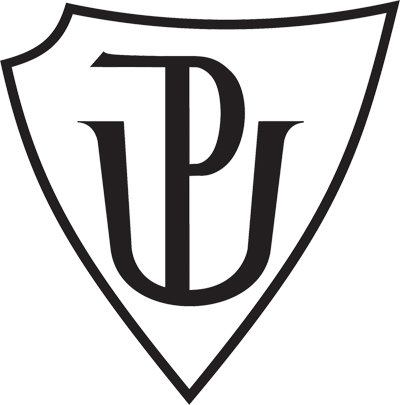 Slovní druhy	Autorka:		Lucie Čtvrtečková		Studijní obor:	Učitelství pro první stupeň základních školVyučovací předmět:	DIMJBStudijní rok:		2015/2016Ročník:		TřetíCHARAKTERISTIKA VYUČOVACÍ HODINYVzdělávací oblast: Jazyk a jazyková komunikaceVzdělávací obor: Český jazyk a literatura – Jazyková výchovaTematický okruh: Slovní zásoba Učivo: Slovní druhyObdobí: 1.Ročník: 2.Časová dotace: 45 minutTyp vyučovací hodiny: Vyvození nového učivaCíle vyučovací hodiny: Pochopení práce se slovními druhyKlíčové kompetence: k učení: operuje s obecně užívanými termíny, uvádí věci do souvislostí, vyhledává a třídí informace a efektivně je využívá v procesu učeník řešení problémů: vnímá nejrůznější problémové situace ve škole i mimo ni, samostatně řeší problémy- volí vhodné způsoby řešeníkomunikativní: formuluje a vyjadřuje své myšlenky a názory, naslouchá promluvám druhých lidí a vhodně na ně reagujesociální a personální: spolupracuje ve skupině, podílí se na utváření příjemné atmosféry Výukové metody: metody slovní (motivační rozhovor, vysvětlování), metody řešení problémů (kladení problémových otázek)Organizační formy výuky: hromadná výuka, práce ve skupináchUčební pomůcky: pracovní list – s básničkou, na domácí úkol, domečky, obálky s lístečky na vysvětlení a příkladyPŘÍPRAVA NA VYUČOVACÍ HODINUPŘÍPRAVA NA VYUČOVACÍ HODINUPŘÍPRAVA NA VYUČOVACÍ HODINUČas:Průběh hodiny:Poznámky:Úvodní část8.00Pozdrav, přivítání.Básnička - Máma, táta, Véna jsou podstatná jména.Jaký, který, čí se ptáš? Už přídavná jména znáš.Nová jsou však zájmena, zaskakují za jména.Chcete něco spočítat? Pak číslovky musíš znát.Slovesa už poznáme, pracovat je necháme.Kdy a kde a jak se ptej? Příslovce si vyhledej.Předložky před jmény stojí, samy bez nich neobstojí.Slova, věty spojit máme? Spojky k tomu zavoláme.Částice se mají k světu, často uvozují větu.Ach, to nejlepší nakonec – citoslovce, to je věc.Žáci dostanou básničku v tištěné podoběHlavní část8.058.108.20Vyvození nového učiva spojené s rozhovorem.Ptáme se žáků, jestli slyšeli někdy tuto básničku?Jestli ví, o čem si budeme dnes povídat?Jestli pomohou při vyhledání slov, která jsou nová?Zavedení pojmu slovní druh (žáci pracují s předešlou básničkou o slovních druzích, pedagog žákům vysvětlí, že tento soubor pojmů se nazývá slovní druhy. Tedy je takto budeme pojmenovávat a řadit.) Následné vyznačení názvu slovních druhů v básničce. Vyjmenování a určení pořadí slovních druhů.Příprava deseti domečků – představení s příběhem.Uf nemohu pošťáckou tašku unést. Mám v ní určitě nejméně tisíc nedoručených dopisů a nesu je právě na toto podivuhodné Náměstí Slov. Stojí tu deset malých domů, ale bydlí zde mnoho nezvyklých nájemníků. Ať spěchám, jak můžu, do večera psaníčka nestihnu roznést. Pomůžeš mi?Pedagog s žáky doplní do domečků slovní druhy i s vysvětlením. Podle situace možno dodat činnost ve skupinách.(Činnost – žáci pracují ve skupinách, dostanou obálku obsahující příklady dané skupiny – přiřadí ji do domečku, který je na tabuli. Následná kontrola správnosti.Práce na tabuli- pomůcky obálky se slovy, domečky (příloha)Závěrečná část8:40Vysvětlení a zadání domácího úkolu, zhodnocení práce žáků, ukončení hodinyPracovní list s domácím úkolem